Vzdělávací programŠkolní družiny přiZákladní škole HLÁSEK: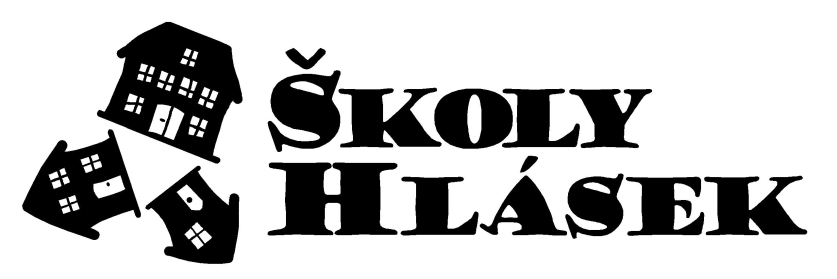 =RŮST V PROSTŘEDÍ
PŘÍZNIVÉM PRO UČENÍPředkladatelNázev školy: Základní škola HlásekAdresa školy: Hlásná Třebaň 58, 267 18IČO: 24 296 023IZO: 691004358Ředitel školy: Mgr. Vendulka MyškováE-mail: vendulka.myskova@skolyhlasek.czadresa internetové stránky: www.skolyhlasek.czZřizovatelNázev zřizovatele: Školy Hlásek – základní škola a mateřská škola, s.r.o.Adresa: U Kapličky 58, Hlásná Třebaň, 267 18Jednatelka: Mgr. Veronika Vaculovičová, MBATelefon: 777 568 562E-mail:  veronika.vaculovicova@skolyhlasek.cz, Pedagogický sbor ŠKOLY A ŠKOLNÍ DRUŽINYVedoucí vychovatelka v družině Lenka Holakovská a tým vychovatelek školní družinyDokument schválen pedagogickou radou a školskou radou dne 31.8..2023Platnost dokumentu od: 1.9.2023 do 31.8.2024Razítko školy podpis ředitele školy: Zaměstnanci byli s tímto zněním seznámeni dne: 31.8.2023CHARAKTERISTIKA ČINNOSTI ŠKOLNÍ DRUŽINY:Program školní družiny plynule navazuje na výuku Základní školy Hlásek. Naše škola je školou komunitní, založenou na úzkých vztazích mezi pedagogy, rodiči a dětmi. Pozitivní vztahy mezi dětmi se vytváří zejména ve volném čase, mimo řízenou výuku.  Doporučujeme proto navštěvovat školní družinu alespoň některé dny v týdnu. Vzdělávací program družiny je sestavován tak, aby byl podnětný, vyvažoval a doplňoval vzdělávací program základní školy.Hlavní cíle programu školní družiny jsou:podporuje vytváření dobrých vztahů mezi žákysvou činností napomáhá prevenci negativních sociálních jevů zajišťuje odpočinkové, zájmové a rekreační činnosti dětívyvažuje školní výuku častým pobytem venkuumožňuje žákům dokončit práci z výukypraktickou zkušeností a zážitkovým způsobem doplňuje výukuumožňuje dětem umět si samostatně vybrat vlastní vhodnou činnostzajišťuje rovnováhu mezi řízenou a spontánní činností, kompenzuje jednostrannou zátěž během vyučováníŠkolní vzdělávací program školní družiny je koncipován jako tzv. „živý dokument“, který se vyvíjí a upravuje dle potřeb. Revize dokumentu probíhá vždy na závěr školního roku, což umožňuje reagovat vhodně na měnící se podmínky, přesouvání témat během dlouhodobé docházky žáků do družiny, provedení evaluace činností a dosažených výsledků.Na základě tohoto ŠVP je každoročně vytvářen roční plán činnosti ŠD, který je vždy tematicky zaměřen na určitou oblast lidské činnosti, přírody apod. V rámci jednotlivých celků pojímaných jako témata jsou činnosti ve školní družině plánovány v těchto úrovních: průběžné působení vychovatelky na činnost žáků vztahující se k danému tématu řízená organizovaná činnost, která postupuje podle týdenní skladby zaměstnání příležitostné akce soustředěné k určitému vybranému tématu Některé celky nemohou postihnout všechny tři úrovně, ale jen některou z nich. Zvláštní důraz je kladen na navozování situací, při kterých žáci získávají bezprostřední smyslové a citové zážitky i zkušenosti z vlastní aktivity.PODMÍNKY VZDĚLÁVÁNÍ VE ŠKOLNÍ DRUŽINĚ:Školní družina má kapacitu 75 dětí. Ráno je rozdělena do 2-3 oddělení (dle zájmu v přihlášce), odpoledne je rozdělena do 3 oddělení a její činnost probíhá buď v budově ZŠ, nebo MŠ v závislosti na programu. Provoz školní družiny je zajištěn ráno  v době od 7:00 do 8:00  a probíhá v učebnách budovy ZŠ pro 2.-5.ročník a v budově MŠ pro 1.ročník.Provoz odpolední dužiny od konce vyučování, dle tříd a rozvrhu, do 18:00Družina se také podílí na přípravě činností, které probíhají i mimo běžnou provozní dobu ŠD např. Vánoční jarmark, letní slavnost…Poplatek za školní družinu do je zahrnut do ceny školného. Podmínky přijetí žáka do ŠDDo ŠD může být přijat každý žák navštěvující 1. - 5.třídu na základě přihlášky, kde jsou řádně vyplněny všechny údaje (zvláště kdy a s kým budě dítě ze ŠD odcházet, samo či s doprovodem). Nastalé případné změny během roku oznámí rodiče vedoucí vychovatelce písemně s podpisem a datem nebo zprávou v systému Edookit. Přihlášku lze stáhnout na webových stránkách školy. O přijetí dítěte rozhoduje ředitel školy.Docházka žáka do školní družiny je ukončena společně s ukončením daného školního roku. Docházka žáka však může být ukončena také během školního roku, a to na základě předložení písemné odhlášky zákonnými zástupci žáka. Vyloučení z družiny lze uskutečnit pouze ze závažných důvodů.Materiální zajištěníTřídy, v nichž probíhá hlavní výchovně vzdělávací práce školní družiny, jsou vybaveny standardním školním nábytkem. K dispozici jsou společenské hry, výtvarný a další materiál určený k tvořivé činnosti žáků, keramická dílna, sportovní pomůcky, klubovna, vybavená knihovna a kuchyně. V obou budovách využívá družina ke svým činnostem učebnu, dílnu, kuchyň a zahradu vybavenou průlezkami a herními prvky.Personální obsazení školní družiny Počet vychovatelek odpovídá dvojnásobku počtu otevřených oddělení – 3 oddělení o maximálním počtu 25 dětí na jedno oddělení. Ve školní družině pracuje 6 vychovatelek. Všechny vychovatelky splňují požadavky na předepsanou odbornou způsobilost. Dvě vychovatelky se specializují na IT a tělovýchovné aktivity, ostatní na environmentální výchovu a výtvarné aktivity – rukodělné práce a práce s keramickou hlínou. Vychovatelky mají zájem o svůj odborný růst, soustavně se dále vzdělávají. Chovají se a jednají profesionálním způsobem – v souladu se společenskými pravidly, pedagogickými a metodickými zásadami výchovně vzdělávací činnosti ve školní družině. Denní podstatou práce ve školní družině je tvořivá improvizace, pružné a citlivé reagování na okamžitou situaci. Vnímání celkové osobnosti žáka a získávání jej ke spolupráci. Předávání nových poznatků a snaha vést žáky k citovému prožívání bezprostředních vztahů k okolí. Podmínky bezpečnosti práce a ochrany zdraví ŠD zajišťuje bezpečnost fyzickou, sociální a emocionální. Vytváří zázemí pro rozvoj žáků a zabezpečuje takové prostředí, ve kterém by se všichni cítili dobře. Podporuje dobré vztahy nejen mezi žáky, zaměstnanci a rodiči, ale i s širokou veřejností. Na začátku školního roku vychovatelky seznamují žáky s bezpečnostními předpisy a ochranou zdraví ve školní družině. Bezpečnost žáků ve školní družině je obsahem těchto dokumentů: Školní řád ZŠ Vnitřní řád ŠD Pravidelně jsou vyhledávána, zjišťována a vyhodnocována možná rizika vyplývající z činností při různých formách zájmového vzdělávání v různých prostředích a současně se přijímají opatření k jejich prevenci. Žáci jsou na začátku i v průběhu školního roku seznamováni s možnými riziky pohybu ve specifickém prostředí, s možnými následky různých činností, se správnými způsoby používání nástrojů, pomůcek i hraček. Jsou poučováni o zásadách správného chování nejen ve škole, na veřejnosti, u řeky a  na komunikacích, ale také v době prázdnin a při sportování. Žáci jsou opakovaně seznamováni jak postupovat v případě úrazu a v případě požáru. Je zajištována bezpečnost nejen fyzická, ale také sociální a emocionální. Žáci jsou vedeni ke zdravému životnímu stylu, učí se zásady ochrany před sociálně patologickými jevy a před projevy diskriminace, nepřátelství a násilí.Podmínky pro hygienické a bezpečné působení školní družiny · vhodná struktura činností a skladba zaměstnání · vhodný stravovací a pitný režim · zdravé prostředí užívaných prostorů družiny Časový plán (viz příloha 1 ROZVRH DRUŽINY)Ranní družinaŠkolní družina funguje v ranním režimu v těchto časech 7:00 – 8:00:7:00 – 8:00 volná hra, čtení, tvoření V 8:00 si děti přebírají učitelé a probíhá příprava na vyučováníOdpolední družinaV odpoledních časech 12.00 – 18.00: V době do 14:30 volná, spontánní hra14:30 – 16:00 družinový program (výlety do okolí, IT, tvoření, keramika, vaření a pečení, šití, pohybové aktivity, práce na zahradě nebo v dílně…)15:00 – 15:15  svačina16:00 – 17:00 relaxační činnosti (dokončování práce z programu, čtení, film, deskové hry, stavebnice, malování)17:00 – 18:00 sloučení družiny s MŠ Časy určené k vyzvedávání a odchodům dětí:do 14:3016:00 – 18:00Změny odchodů rodiče hlásí pouze přes Edookit do 7:00 daného dne nebo SMS do 12:00 na družinové telefony, ne přes WP ani jiná tel.čísla.Organizace péčePo skončení vyučování si vychovatelky přebírají děti od učitele. Počet žáků na jednoho vychovatele v areálu ZŠ je 25.Při činnosti mimo areál školy nesmí na jednu osobu zajišťující bezpečnost a ochranu žáků připadnout více než 20 žáků.Žáci svůj odchod vždy hlásí družinářce.14:00 začínají kroužky –  za dítě odcházející do kroužku přebírají odpovědnost lektoři do doby, než jej vrátí zpět do družiny.14:30 – 16:00  projektový blok16:00 – 18:00  činnosti dle zájmu dětíHomogenitu skupin přizpůsobujeme aktuální epidemiologické situaci a vládním nařízením.. Komunikace s rodiči:         Komunikace s rodiči probíhá nejčastěji v přímém kontaktu. Dále je využíván systém Edookit a telefon. Rodiče jsou rovněž informováni o programu školní družiny (nástěnka u vchodu, měsíční raport, družinový rozvrh, webové stránky školy), eventuálně o časech vhodných k vyzvednutí dětí, pokud jsou změny s programem spojené.KONTAKTY:třída: 733 535 597 do 14:00           777 761 962 14:00-18:002. – 5. třída: 777 761 962 (všední dny 7:00 - 18:00).Evidence žákůRanní družina probíhá ve dvou  odděleních  (1. oddělení v budově MŠ, 2. oddělení v budově ZŠ).V případě vyššího zájmu o ranní družinu ze strany rodičů, může být počet oddělení v budově ZŠ navýšen na 2.Odpolední družina probíhá ve třech odděleních v budově ZŠ s maximálním počtem 25 žáků na jedno oddělení. Docházka přihlášených žáků je vedená v systému Edookit dle oddělení a je povinná. Nepřítomnost žáka zapíše vychovatelka do informačního systému. Vychovatelky se řídí přehledem přítomných žáků a časy jejich odchodů uvedených v přihlášce.  Mimořádný odchod je možný na základě písemné žádosti  (Edookit, SMS), která obsahuje: datum a přesný čas ochodu žáka informaci, s kým dítě odchází (sám, nebo jméno a příjmení doprovodu) podpis zákonného zástupce Trvalé změny je možné provést vyplněním nové přihlášky nebo zprávou přes Edookit.Mimoškolní a zájmové aktivityPři školní družině zároveň probíhají zájmové kroužky, které vedou lektoři (příloha 2 ZÁJMOVÉ KROUŽKY). Družinové děti si lektor vyzvedává ve školní družině a přebírá za ně odpovědnost. V přihlášce ŠD je nutné uvést lektora, který dítě z družiny odvádí, do kolonky „DOPROVOD“. Po skončení kroužku lektor opět předá děti vychovatelce školní družiny, nedomluví-li se se zákonným zástupcem jinak.Spolupráce s ostatními subjektyŠkolní družina nejvíce spolupracuje s místním sokolskou obcí, využíváme sportoviště Sokola. Příležitostně spolupracujeme i s dalšími spolky a organizacemi v okolí, škola se pravidelně účastní akcí, pořádaných obcí a podporuje vztah dětí k obecnímu dění. FORMY A OBSAH VZDĚLÁVÁNÍ V ŠDVzdělávání ve školní družině se uskutečňuje formou pravidelné a nepravidelné výchovné a vzdělávací a zájmové činnosti, příležitostnými akcemi a nabídkou spontánních aktivit. Má umožňovat žákům odpočinek i přípravu na vyučování. V naší školní družině využíváme:pravidelnou výchovnou, vzdělávací a zájmovou činnost – touto formou realizujeme každodenní činnost přihlášených účastníků v oddělení ŠD. Zařazujeme centra aktivit, která připravují vychovatelky ve školní družině. nepravidelnou výchovnou, vzdělávací, zájmovou atematickou rekreační činnost – jedná se o besídky, vystoupení, sportovní akce, výlety, exkurze. Pro realizaci témat uvedených výchovně vzdělávacích oblastí využíváme širokou škálu forem a metod práce, které vybíráme v návaznosti na podporu rozvíjení klíčových kompetencí.Další aktivity a činnosti ve školní družině·  Spontánní aktivity – každodenní individuální klidové činnosti po obědě, při pobytu venku po řízené činnosti, činnosti ranních a koncových hodin ve ŠD. Vychovatelky při těchto činnostech nejen zajišťují bezpečnost žáků, ale také navozují a podněcují vhodné aktivity. · Osvětová činnost – shromažďujeme a poskytujeme dětem informace z oblasti prevence sociopatologických jevů. · Odpočinkové činnosti – klidové činnosti (poslech, kreslení, hry…), ale i aktivní odpočinek (rekreační, tělovýchovné chvilky, pohybové hry…), který má kompenzovat jednostrannou zátěž během školního vyučování. · Příprava na vyučování – nespočívá jen v případném vypracovávání domácích úkolů, ale jsou zde zahrnuty didaktické hry, tematické vycházky a další činnosti, které upevňují a rozšiřují získané vědomosti a poznatky. Podle charakteru a cílů činnosti využívají vychovatelky vhodné metody a formy práce. Obsah zájmového vzdělávání:Obsah vzdělávání v družině je v úzkém souladu se školním vzdělávacím plánem ZŠ Hlásek  a tvoří ho tři základní pilíře: Tělesná výchova, výtvarná výchova a environmentální výchova. ŠVP Školní družiny se snaží o to, aby každé dítě mělo prostor pro své sebevyjádření, uplatnění svých schopností a talentu, aby vychovatelé měli možnost poznat každé dítě a věnovat se mu podle jeho potřeb. Všichni vychovatelé jsou součástí pedagogického týmu, účastní se společných porad a besed s pedagogy ZŠ i MŠ Hlásek. Důraz je kladen na společné chápání konceptu školy a přístupu k dětem, což zajišťuje komplexnost a kontinuitu péče. Jde především o tyto přístupy: Respektovat a být respektován, podpora rozvoje kritického myšlení, aktivní učení skrze zážitky, smysluplné využívání moderních technologií, smyslová výchova a pracovní život dle M. Montessorri. Připravujeme děti na cestu, ne cestu pro děti.Základní principy pro sestavování programu jsou:Podnětné prostředí – družina nabízí různorodé činnosti podporující rozvoj různých dovedností (výtvarné, hudební, pohybové, vzdělávací, experimentální činnosti, sociální a komunikativní dovednosti…)Možnost volby činnosti – děti mají také možnost zvolit si způsob trávení času s využitím svých vlastních nápadů. Podmínkou je však dodržování pravidel družiny a respektování potřeb ostatních. Zacházení s „NUDOU“ – vychovatelé a lektoři jsou pro děti příkladem a ukazují jim, jak lze trávit volný čas. Pomáhají jim najít inspiraci. Vedou děti k tomu, aby uměly volný čas naplnit samy a tím rozvíjely vlastní fantazii a kreativitu. Cíle:rozvíjet kladné osobnostní a morální vlastnostivést k demokratickému myšlenírozvíjet komunikační, pracovní, výtvarné, pohybové dovednostirozvíjet a upevňovat sociální cítěnívést žáky k samostatnosti a tvořivostivést k upevňování zdravého životního stylurozvíjet ekologické cítění dětíupevňovat a rozvíjet získané vědomosti a dovednostipodněcovat žáky k tvořivému a logickému myšleníZabezpečení výuky žáků se speciálními vzdělávacími potřebami a žáků nadanýchDěti se znevýhodněním jsou integrovány do běžného oddělení družiny. Všichni vychovatelé ŠD jsou obeznámeni s jejich zdravotním stavem/poruchami a řídí se pokyny školního poradenského centra (školní psycholog, speciální pedagog) stanovených na základě výsledků z poradny či lékařské zprávy, stejně jako děti s nadáním.Respektujeme zvláštnosti, možnosti i potřeby VŠECH dětí: snažíme se děti motivovat na základě jejich zájmů a integrovat je do kolektivu, rozšiřujeme a prohlubujeme nabídku pro děti s nadánímSnažíme se vytvářet přátelskou atmosféru a optimální pracovní prostředí a zajistit pocit bezpečíSnažíme se dítě zapojit do činností, v nichž mohou vyniknout a být úspěšné (výtvarná činnost, pohybové hry, kvízy)Umožňujeme častější relaxaci (válení na koberci, čtecí koutek)Spolupracujeme s rodiči - kdykoliv se na nás mohou obrátit osobně nebo EdookitemCeloroční projektyRoční plán témat vždy zastřešuje celoroční projektová linie navazující na školní celoroční téma (příloha 3 TEMATICKÝ PLÁN ŠKOLNÍ DRUŽINY).Družina ve svých činnostech zároveň vychází z ročního kalendáře svátků, tradic a koloběhu ročních období. Program družiny tak doplňuje výuku o další činnosti – např. výroba dárků ke dni matek, otců, vánoční výzdoba školy, péče o zahradu, výročí apod.Zájmové činnosti s výtvarným a pracovně - technickým zaměřenímObsah činnosti:estetický vztah k životnímu prostředípráce s výtvarnými prostředky spojené s experimentovánímvýtvarné osvojování skutečnostikresba, malba, kombinované technikymodelovánípráce s materiálem - dřevo, keramika, papír, přírodniny, odpadový materiál, textilřemeslná tvorbaVýchovně vzdělávací cílerozvíjet tvořivé činnosti dětí a základní dovednostirozvíjet výtvarné myšlení - představivost, fantazii, imaginacipodporovat trpělivost, vytrvalost, zručnostvést děti k estetickému cítění a smyslu pro krásuvést k osvojování pracovních návyků s používanými nástrojiKlíčové kompetenceDítě získá kompetence pracovní, sociální a personální, k řešení problémů, komunikativní.            naučí se základům výtvarných technik a umí dovednosti využítnaučí se pracovat s pracovními nástrojizíská vztah ke kráse a uměníumí si udržet své pracovní místo v čistotě a pořádkunenechá se odradit případným momentálním nezdarem a práci dokončíZájmová činnost s přírodovědným, vlastivědným a environmentálním zaměřenímObsah činnostipozorování živé přírody a neživé přírodypěstitelské práce v koutku živé přírodynáš regionrespekt a ochrana přírody příroda jako zdroj poznání, upevňování vztahů při společném pobytu v příroděVýchovně vzdělávací cílerozvíjet zájem žáků a pocit sounáležitosti s přírodouvychovávat k ohleduplnému a šetrnému vztahu k přírodě a chránit všechny formy životavytvářet kladný vztah k místu, kde žijemectít tradice a zvyky regionu i naší vlastiKlíčové kompetenceDítě získá kompetence k řešení problémů, k naplnění volného času, občanské.   pečuje o přírodu a chrání jichápe základní zákonitosti přírodyvytváří návyky pro zdravý životní stylumí se orientovat v prostředí, které ho obklopuje Zájmové činnosti s tělovýchovným zaměřenímObsah činnostipohybové hryturistikarytmická gymnastika a tanecpřetlačovanámíčové hryVýchovně vzdělávací cílerozvíjet přirozený zájem dětí o pohybovou aktiviturozvíjet pohybové schopnosti, zejména obratnost, rychlost, sílu a vytrvalostvést děti ke koordinaci pohybu s hudboudodržovat daná herní pravidladbát na bezpečnost tělovýchovného procesuKlíčové kompetenceDítě získá kompetence k naplnění volného času, občanské a sociálnízíská pozitivní vztah ke sportuaktivně se zapojuje do sportovních aktivitdodržuje vymezená pravidla, dbá na bezpečnostProgram družiny tak doplňuje výuku o další činnosti – např. výroba dárků ke dni matek, otců, vánoční výzdoba školy, péče o zahradu apod.EVALUACE školní družinyEvaluace práce ŠD je součástí autoevaluační činnosti školy. Hlavními zdroji pro hodnocení fungování školní družiny jsou:dotazníky spokojenosti pro rodiče (1x ročně)hospitační činnost ředitelky školy a vedoucí školní družiny (průběžně)pololetní hodnotící pohovor se zaměstnancihodnocení náplně vzdělávání dětmi v komunitním kruhu (průběžně)Vypracovala:  Lenka Holakovská – vedoucí školní družinySchválila: Mgr. Vendulka Myšková – ředitelka školyPodpis ředitelky školy:Razítko školy:Č.j.:                     SH/82/2021                                   Spisový / skartační znak  Vypracoval: Lenka Holakovská a tým vychovatelek ve školní družiněSchválil: Mgr. Vendulka MyškováPedagogická rada projednala dne: 1.9.2021Směrnice nabývá platnosti dne: 1.9.2021Směrnice nabývá účinnosti dne: 1.9.2021Změny ve směrnici jsou prováděny formou číslovaných dodatků, které tvoří součást tohoto předpisu.